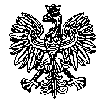 KOMENDA  WOJEWÓDZKA  POLICJIz siedzibą w RadomiuSekcja Zamówień Publicznych	ul. 11 Listopada 37/59,      26-600 Radomtel. 47 701 31 03		tel. 47 701 20 02       Radom, dnia  09.05.2024r.                   Egz. poj.ZP – 1210/24	     WYKONAWCYInformacja z otwarcia ofertdotyczy postępowania o udzielenie zamówienia publicznego pn.  Świadczenie usługi telefonii komórkowej wraz z dostawą kart SIM – 2150 szt. w tym 100 kart SIM ze stałym adresem IP na numerach abonenckich dla potrzeb jednostek Policji garnizonu mazowieckiego                                                       Nr wew. postępowania  18/24Zamawiający - Komenda Wojewódzka Policji z siedzibą w Radomiu, działając na podstawie art. 222  ust. 5 ustawy z dnia 11 września 2019r. Prawo zamówień publicznych ( t.j Dz. U. z 2023r. poz. 1605 z późn.zm.) informuje, iż w wyznaczonym przez Zamawiającego terminie tj. do dnia 09.05.2024r., do godziny 10:00 – wpłynęło 3  oferty  w przedmiotowym postępowaniu prowadzonym za pośrednictwem platformazakupowa.pl pod adresem: https://platformazakupowa.pl/pn/kwp_radom       Nazwy albo imiona i nazwiska oraz siedziby lub miejsca prowadzonej działalności gospodarczej albo miejsca zamieszkania Wykonawców, których oferty zostały otwarte, ceny lub koszty zawarte w ofertach:Oferta nr 1Oferta nr 2 Orange Polska S.AAl. Jerozolimskie 16002-326 Warszawa Cena brutto189 888,00 zł Oferta nr 3T-Mobile Polska S.A Ul. Marynarska 1202-674 Warszawa Cena brutto463 168,80 zł								Z poważaniem 								     KierownikSekcji Zamówień PublicznychKWP z s. w RadomiuJustyna KowalskaInformację z otwarcia ofert opublikowano na platformie zakupowej Open Nexus, pod adresem www.platformazakupowa.pl/pn/kwp_radom w dniu  09.05.2024Opr. E.P.G Polkomtel Sp. z o.o. ul. Konstruktorska 4 02-673 WarszawaCena brutto 279 259,20zł